АДМИНИСТРАЦИЯ МУНИЦИПАЛЬНОГО ОБРАЗОВАНИЯ «ГАГАРИНСКИЙ РАЙОН» СМОЛЕНСКОЙ ОБЛАСТИПОСТАНОВЛЕНИЕот __04.10.2019__№_1520_Об утверждении проектамежевания территориилинейного объектаВ соответствии с п. 20 ч.1 ст. 14 Федерального закона от 06.10.2003              № 131-ФЗ «Об общих принципах организации местного самоуправления в Российской Федерации», со ст. 46 Градостроительного кодекса Российской Федерации, Положением «О порядке проведения публичных слушаний в муниципальном образовании «Гагаринский район» Смоленской области», утвержденным решением Гагаринской районной Думы от 25.11.2005 № 88, Администрация муниципального образования «Гагаринский район» Смоленской области ПОСТАНОВЛЯЕТ:1. Утвердить проект межевания территории линейного объекта «Установление местоположения границ образуемых земельных участков и частей земельных участков под линейным объектом для строительства объекта «Газопровод высокого, среднего и низкого давления для газоснабжения жилых домов в с. Самуйлово Гагаринского района Смоленской области»» (Прилагается).2. Утвержденный проект, указанный в п. 1 настоящего постановления, подлежит официальному опубликованию в газете «Гжатский вестник» и размещению на официальном сайте Администрации муниципального образования «Гагаринский район» Смоленской области.3. Настоящее постановление вступает в силу со дня его официального опубликования.Глава муниципального образования«Гагаринский район» Смоленской области			Р. В. ЖуравлевОтп. 1 экз. – в дело					Разослать:							прокуратура,  Исп.               В. Г. Ниорадзе			Управление СиЖКХТел. 3-49-47						(отдел ТП,ГД)-2, Кармановское с/п,«__»_____________2019 г.				комитет ИЗО, Смоленская ФГБУ «ФКП»,сайт Администрации,газета «Гжатский вестник»Визы:Жигалов А. А. 							«______»_______________2019 г.Пузиков А. Ю. 							«______»_______________2019 г.Мартыненкова О.И.							«______»_______________2019 г.Рытьков А.А.								«_______»______________2019 г.Субботин Д. Ю.							«_______»______________2019 г.Епишина С. М.							«_______»______________2019 г.Успенская М.А.							«_______»______________2019 г.Приложение к постановлению Администрациимуниципального образования«Гагаринский район»Смоленской областиот __04.10.___2019 года № _1520_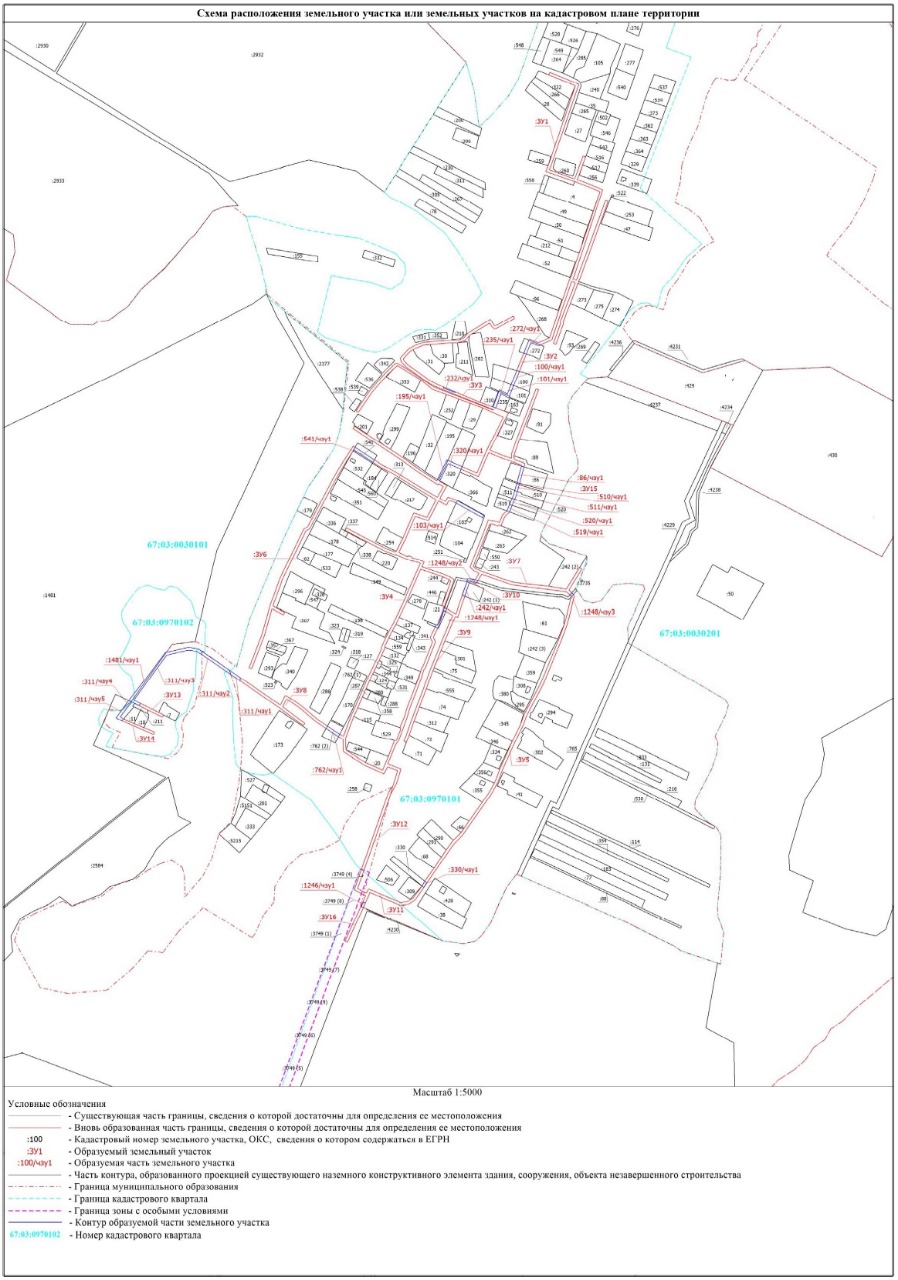 